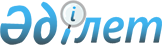 Солтүстік Қазақстан облысы Аққайың ауданының аудандық маңызы бар жалпыға ортақ пайдаланылатын автомобиль жолдарының тізбесін бекіту туралыСолтүстік Қазақстан облысы Аққайың ауданы әкімдігінің 2016 жылғы 29 желтоқсандағы № 332 қаулысы. Солтүстік Қазақстан облысының Әділет департаментінде 2017 жылғы 3 ақпанда № 4040 болып тіркелді      "Автомобиль жолдары туралы" Қазақстан Республикасы 2001 жылғы 17 шілдедегі Заңының 3-бабы 7-тармағына сәйкес Солтүстік Қазақстан облысы Аққайың ауданының әкімдігі ҚАУЛЫ ЕТЕДІ:

      1. Қоса беріліп отырған Солтүстік Қазақстан облысы Аққайың ауданының жалпыға ортақ пайдаланылатын аудандық маңызы бар автомобиль жолдарының тізбесі бекітілсін.

      2. Осы қаулының орындалуын бақылау Солтүстік Қазақстан облысы Аққайың ауданы әкімінің жетекшілік ететін орынбасарына жүктелсін.

      3. Осы қаулы алғашқы ресми жарияланған күнінен кейін күнтізбелік он күн өткен соң қолданысқа енгізіледі.

 Солтүстік Қазақстан облысы Аққайың ауданының жалпыға ортақ пайдаланылатын аудандық маңызы бар автомобиль жолдарының тізбесі
					© 2012. Қазақстан Республикасы Әділет министрлігінің «Қазақстан Республикасының Заңнама және құқықтық ақпарат институты» ШЖҚ РМК
				
      Аудан әкімі

Д. Байтөлешов

      "КЕЛІСІЛДІ"
Солтүстік Қазақстан 
облысының әкімі
2016 жылғы 29 желтоқсан

Е. Сұлтанов
Солтүстік Қазақстан облысы Аққайың ауданы әкімдігінің 2016 жылғы 29 желтоқсандағы № 332 қаулысымен бекітілді№

Автомобиль жолдарының индексі 

Автомобиль жолдарының атауы

Жалпы ұзындығы, шақырым

1

КТАК-43

 "Астраханка-Смирново-Қиялы" Черкасское-Новороссийское" КСТ-44 автожолы

28

2

КТАК-52

Тоқшын ауылына кірер жол

1

3

КТАК-54

Власовка ауылына кірер жол

0,5

4

КТАК-55

Рублевка ауылына кірер жол

0,6

5

КТАК-56

Аралағаш ауылына кірер жол

0,9

6

КТАК-57

Ленинское ауылына кірер жол

3

7

КТАК-60

Амангелді ауылына кірер жол

7

8

КТАК-62

Үлгі ауылына кірер жол

7

9

КТАК-63

Борки ауылына кірер жол

10

10

КТАК-64

Южное ауылына кірер жол

12

11

КТАК-65

Степное ауылына кірер жол

6

12

КТАК-66

Тюменка ауылына кірер жол

10

13

КТАК-67

Дайындық ауылына кірер жол

9

14

КТАК-68

Лесные Поляны ауылына кірер жол

11

15

КТАК-69

Көктерек ауылына кірер жол

1

16

КТАК-70

Кучковка ауылына кірер жол

6

17

КТАК-71

Безлесное ауылына кірер жол

0,7

Барлығы

113,7

